Mit hoz a változás szele? – segítségnyújtástSzámunkra az 2022-es orosz-ukrán háborút hozta. A gyerekekkel ezt kellett feldolgoznunk 2022 tavaszán. A boszorkány is félt a pincében, felvette a félelemálló mellényét, védőpajzsot vont a háza köré, új találkozások, építő kapcsolatok születtek.A gyerekekkel arról beszélgettünk, hogy mit jelent a háború, milyen lehet, ha valakinek menekülnie kell a hazájából. Mit vinnél magaddal, ha egy bőröndbe kellene összepakolnod minden fontosat?Megbeszéltük, hogy most milyen fontos, hogy Magyaroroszágra érkeznek a menekültek, hogyan tudunk nekik segíteni. Pl: tartós élelmiszerrel, pl: „több évszázados varangybefőttel”Ezután bevásárlócédulát írtunk, hogy milyen tartós élelmiszert vásárolnánk, Pl: 20 db Sport szelet, 3 kg rizs, 20 szívószálas üdítő, 15 db csomagolt croassaintEzekkel a közeli helyi boltba ellátogattunk, ott megvettük, amit szerettünk volna, majd egy szervezetnek eljuttattuk az adományokat.A változás szele, így számunkra azt hozta, hogy segítettünk másoknak a mi (alsós tanodás diákok) lehetőségeinkhez mérten. A félelem helyett mi is cselekedtünk, ahogy a boszorkány is előhozott a pincéjéből mindent a törpékkel, előbújt rejtekhelyéről, kinyitotta az ablakait, ajtaját.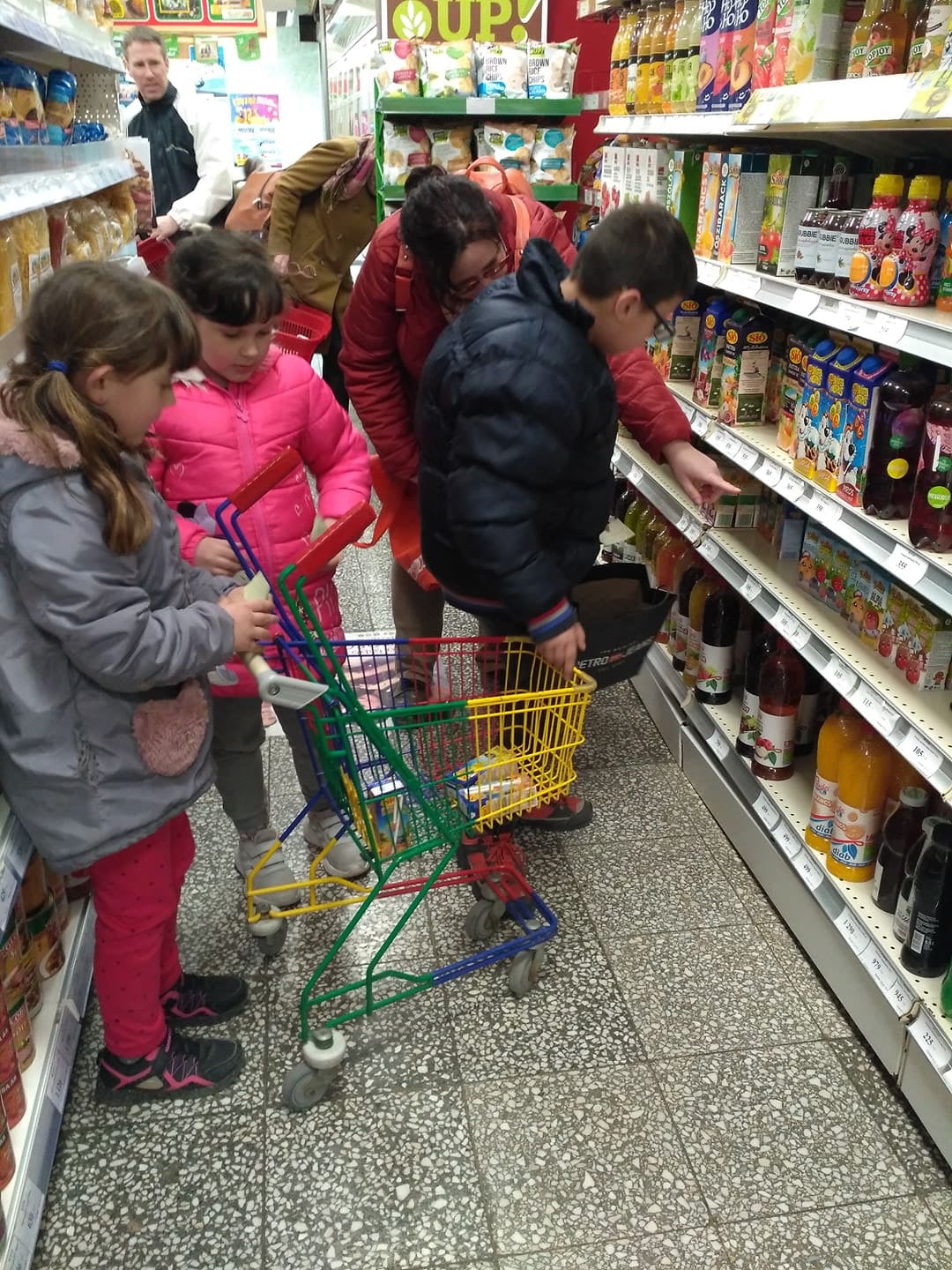 